Сумська міська радаVII СКЛИКАННЯ ХХХVII СЕСІЯРІШЕННЯУ зв’язку з необхідністю розширення видів діяльностіКомунального підприємства електромереж зовнішнього освітлення «Міськсвітло» Сумської міської ради та приведення його Статуту у відповідність до вимог чинного законодавства України,відповідно до статей 57, 78 Господарського кодексу України, статті 15 Закону України «Про державну реєстрацію юридичних осіб, фізичних осіб-підприємців та громадських формувань», керуючись статтею 25 Закону України «Про місцеве самоврядування в Україні», Сумська міська радаВИРІШИЛА:1. Доповнити види діяльності Комунального підприємства електромереж зовнішнього освітлення «Міськсвітло»Сумської міської ради, що містяться в Єдиному державному реєстрі юридичних осіб, фізичних осіб-підприємців та громадських формувань (далі – Єдиний державний реєстр):КВЕД 33.14 Ремонт і технічне утримання електричного устаткування;КВЕД 43.22 Монтаж водопровідних мереж, систем опалення та кондиціювання;КВЕД 43.99 Інші спеціалізовані будівельні роботи, н.в.і.у.;КВЕД 49.41 Вантажний автомобільний транспорт;КВЕД 61.10 Діяльність у сфері проводового зв’язку;КВЕД 61.20 Діяльність у сфері безпроводового зв’язку;КВЕД 61.90 Інша діяльність у сфері електрозв’язку;КВЕД 68.20 Надання в оренду й експлуатацію власного чи орендованого майна;КВЕД 71.20 Технічні випробування та дослідження;КВЕД 73.11 Рекламні агентства;КВЕД 81.30 Надання ландшафтних послуг;КВЕД 90.02 Діяльність із підтримки театральних і концертних заходів.2. Внести зміни до Статуту Комунального підприємства електромереж зовнішнього освітлення «Міськсвітло»Сумської міської ради, затвердженого рішенням Сумської міської ради від 25 лютого 2009 № 2373-МР (зі змінами), виклавши його в новій редакції (додається).3. Комунальному підприємству електромереж зовнішнього освітлення «Міськсвітло»Сумської міської ради (Велитченку Е.В.) забезпечити реєстрацію змін до відомостей про Комунальне підприємство електромереж зовнішнього освітлення «Міськсвітло»Сумської міської ради, що містяться в Єдиному державному реєстрі, та Статуту в новій редакції у порядку, установленому чинним законодавством України.4. Організацію виконання даного рішення покласти на заступника міського голови з питань діяльності виконавчих органів ради Журбу О.І.Секретар Сумської міської ради	А.В.БарановВиконавець: Велитченко Е.В.«___»______2018______________Рішення доопрацьовано і вичитано, текст відповідає оригіналу прийнятого рішення та вимогам статей 6 – 9 Закону України «Про доступ до публічної інформації» та Закону України «Про захист персональних даних».Рішення завізовано:Директором КП ЕЗО «Міськсвітло» СМР Е.В.Велитченком;Юрисконсультом КП ЕЗО «Міськсвітло» О.В.Солонар;Директором департаменту інфраструктури міста Сумської міської ради Г.І.Яременком;Директором департаменту фінансів, економіки та інвестицій Сумської міської ради С.А.Липовою;Начальником правового управління Сумської міської ради О.В.Чайченком;Першим заступником міського голови з питань діяльності виконавчих органів ради О.І.Журбою.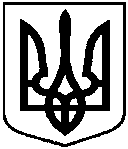 від 28 лютого 2018 року № 3086 – МРм. Суми